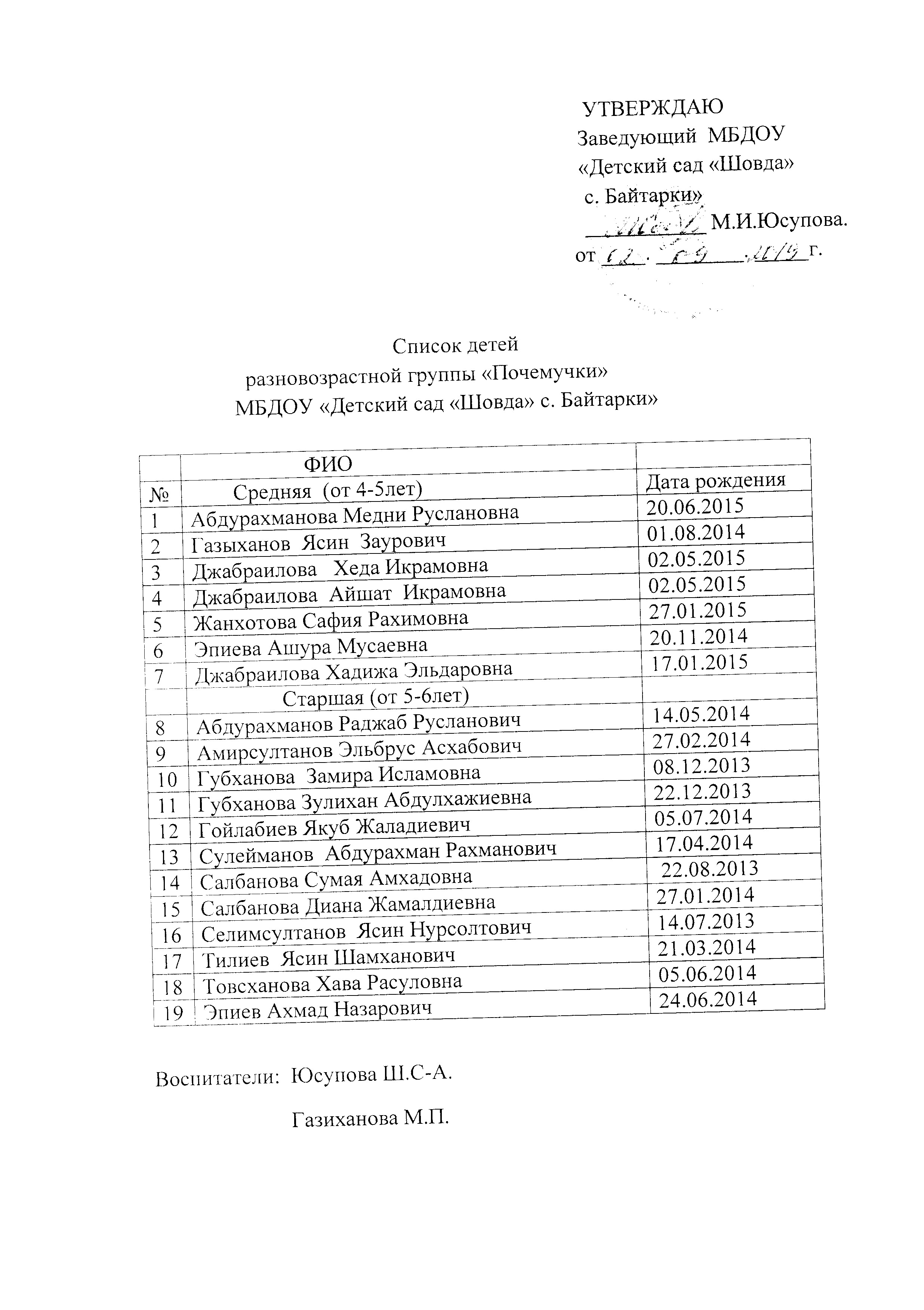                                            Список детей                     разновозрастной группы « Карапузики»                   МБДОУ «Детский сад «Шовда» с. Байтарки »Воспитатели:  Тилиева М.С.,                         Губханова Д.А.                                                                                  УТВЕРЖДАЮ                                                                                  Заведующий  МБДОУ                                                                                   «Детский сад «Шовда»                                                                                    с. Байтарки»                                                                                   ___________ М.И.Юсупова.                                                                                 от ____. ________. _____г.  №                  ФИОДата рожденияВторая  группа раннего возраста( от 2-3лет)1Амирсултанова Сафият Асхабовна06.01.20162Алекбиева Асинат Сурхоевна21.04.20173Алисханова Кесима Ломиевна01.04.20174Байхаджиев Абдуллах Бекханович03.12.20175Губиханова Карина Исмаиловна26.08.20166Жанхотов Абдуллах Рахимович12.05.20177Мацаева Самира Шамилевна30.10.20178Шахсултанов Якуб Курбанович15.12.20179Шахсултанов Майрбек Курбанович13.05.201610Селимсултанов Халиф Нурсолтович22.02.201611Эрсанбиев Расул Зелимхаевич25.04.201712Хесилбиев Билал Джамбулатович05.11.201613Темиргериева Самира  Мусхабовна07.02.201714Сулейманов Абубакар Рамзанович20.06.2016            Младшая (от 3-4лет)15Тилиева Сумая Шамхановна22.10.201516Гойлабиева Сумая Салвадиевна09.12.201517 Мацаева Седа Шамилевна26.09.201518Гойлабиева Марьям Замидовна14.11.201519Эпиева  Али Анварович23.09.201520Сулейманов Ахмаджан  Рахманович19.10.201521Сулейманов Хабиб  Хамзатович31.12.201522Губиханова  Захира Исмаиловна24.07.201523Алекбиев Билал Сурхоевич27.12.201524Бекиев Абдуллах Шамилевич26.10.2015